[WZÓR DYPLOMU UZNANIA]                                                                                   Załącznik do Zarządzenia Nr 38/2023 Rektora UMCS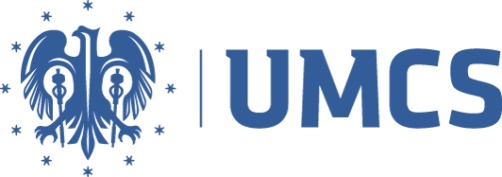 DYPLOM UZNANIAza wyróżnioną rozprawę doktorskądlaPana/Pani………………………………………Temat pracy: ……………………………………………...……………Dyscyplina/-y: …………………………………………………………Promotor/-rzy:………………………………………………………….R E K T O R………………………………………….Lublin, dnia ……………………. r.